Hoffem wybod eich barn am y cynigion yn ein dogfen ymgynghori: Creu Senedd i Gymru.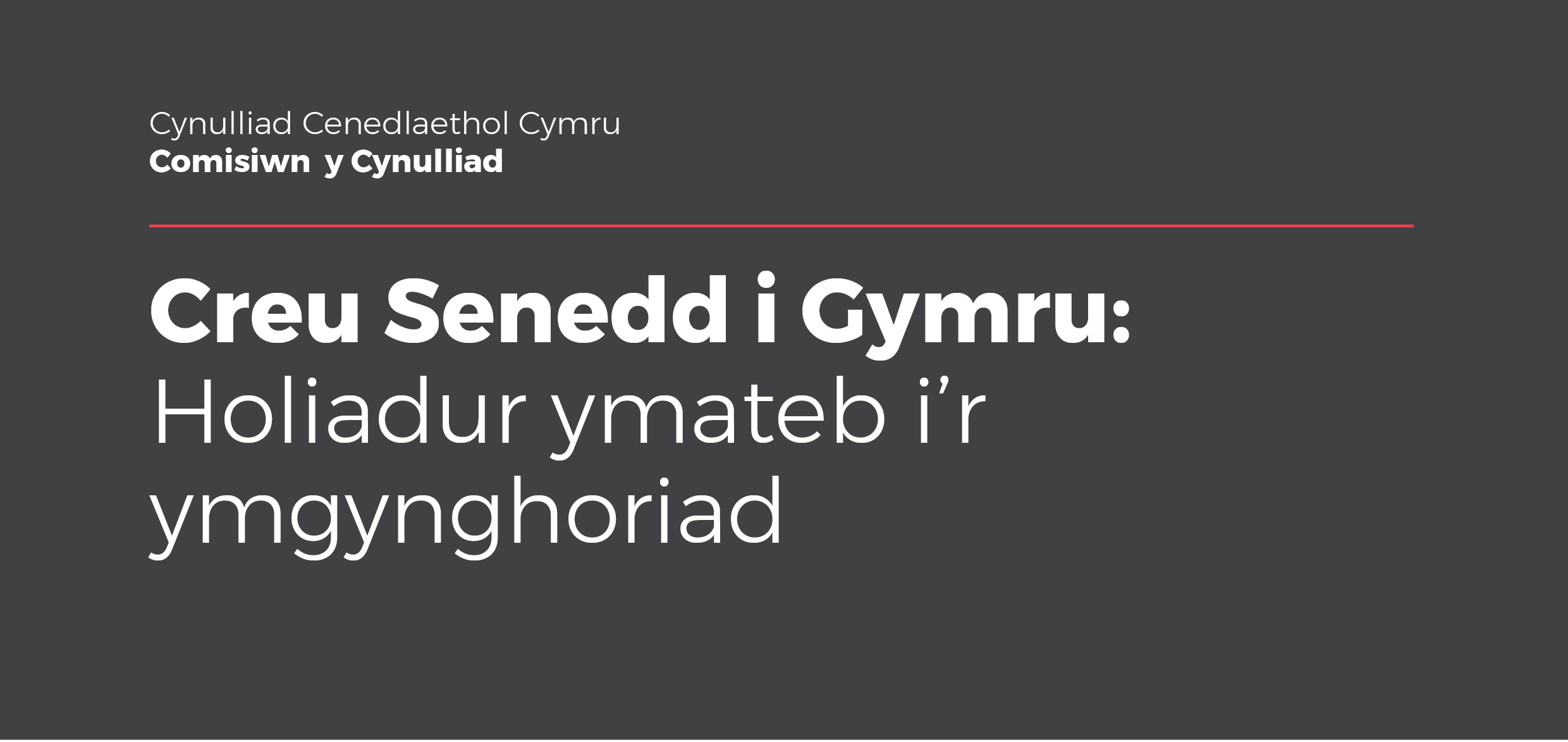 Mae Comisiwn y Cynulliad yn awyddus i glywed eich barn. Hoffem glywed gan aelodau o'r cyhoedd, academyddion, sefydliadau a rhanddeiliaid eraill, gan y rheini sy'n ymgysylltu â'r Cynulliad a gwleidyddiaeth yng Nghymru yn aml, a chan y rhai nad ydynt fel arfer yn gwneud hynny.Sut i ymatebMae croeso i chi ymateb i bob agwedd ar y cynigion neu ar unrhyw un neu ragor ohonynt. Rydym hefyd yn croesawu tystiolaeth ysgrifenedig ategol ac ychwanegol lle bo hynny'n berthnasol.I ymateb i'r ymgynghoriad, llenwch yr holiadur hwn a'i ddychwelyd erbyn dydd Gwener 6 Ebrill 2018 at:ComisiwnyCynulliad.Ymgynghori@cynulliad.cymruRhadbost [Freepost], Cynulliad Cenedlaethol Cymru Os oes gennych gwestiynau am yr ymgynghoriad hwn, cysylltwch âE-bost: ComisiwnyCynulliad.Ymgynghori@cynulliad.cymruRhif ffôn: 0300 200 6565Sut y byddwn yn trin eich gwybodaeth Pwy ydym niComisiwn y Cynulliad yw rheolydd data y wybodaeth yr ydych yn ei darparu, a bydd yn sicrhau bod y wybodaeth hon yn cael ei diogelu a'i defnyddio yn unol â deddfwriaeth diogelu dataPam rydym yn casglu'r wybodaeth honBydd eich sylwadau yn cael eu defnyddio i lywio gwaith Comisiwn y Cynulliad ar ddiwygio Cynulliad Cenedlaethol Cymru, er enghraifft mewn perthynas â'i faint a'i drefniadau etholiadol, gweithredol a mewnol.Yr hyn fyddwn ni'n ei wneud â'r wybodaeth a gawn gennychBydd staff Comisiwn y Cynulliad sy'n rhan o'r ymgynghoriad yn gweld y sylwadau ar eu hyd. Mae'n bosibl hefyd y bydd Comisiynwyr y Cynulliad ac Aelodau eraill y Cynulliad yn gweld y sylwadau. Bydd yr holl ymatebion i'r cwestiynau ymgynghori (gan gynnwys y rhai a gyflwynir ar bapur) yn cael eu storio yn Survey Monkey. Mae Survey Monkey weithiau'n storio gwybodaeth y tu allan i'r Ardal Economaidd Ewropeaidd. Mae gwybodaeth ynglŷn â sut y bydd yn defnyddio’ch gwybodaeth ar gael ar ei wefan:https://www.surveymonkey.com/mp/policy/privacy-policy/Cyhoeddi sylwadauMae’n bosibl y bydd Comisiwn y Cynulliad yn cyhoeddi'ch ymateb i'r ymgynghoriad hwn, yn rhannol neu'n gyflawn, ar wefan y Cynulliad. Efallai y byddwn hefyd yn cyhoeddi rhannau o'ch sylwadau mewn dogfennau a gaiff eu llunio ar ôl yr ymgynghoriad ac a gyhoeddir ar wefan y Cynulliad. Bydd unrhyw ymatebion sy’n cael eu cyhoeddi ar wefan y Cynulliad yn parhau i fod ar gael i’r cyhoedd.Rhowch wybod os byddai'n well gennych inni beidio â chyhoeddi'ch sylwadau na dyfynnu ohonynt.Os byddwn yn cyhoeddi sylwadau a anfonwyd gennych ar ran sefydliad, byddwn yn cynnwys eich enw, teitl eich swydd, ac enw’r sefydliad gyda’ch sylwadau. Os byddwn yn cyhoeddi sylwadau a anfonwyd gennych chi’n bersonol, ni fyddwn yn datgelu eich enw dim ond os gwnaethoch ofyn inni wneud hynny.Pa mor hir y byddwn yn cadw'r wybodaeth a gawn gennychBydd yr ymatebion yn cael eu cadw ar ein system TG ddiogel ein hunain hyd nes y bydd Comisiwn y Cynulliad wedi gorffen yr ymgynghoriad ac unrhyw waith dilynol yn y meysydd a amlinellir yn y ddogfen hon.Cysylltu â chiEfallai y byddwn yn defnyddio'r manylion cyswllt a gawsom gennych i gysylltu â chi mewn perthynas â'r ymgynghoriad hwn a'ch sylwadau. Efallai y byddwn hefyd am gysylltu â chi yn y dyfodol mewn perthynas â'r ymgynghoriad hwn, eich sylwadau, a gwaith y Comisiwn ar ddiwygio'r Cynulliad. Rhowch wybod wrth i chi ymateb i'r ymgynghoriad a ydych am inni gadw eich manylion cyswllt a chysylltu â chi at y dibenion hyn. Os penderfynwch adael inni gysylltu ymhellach â chi, fe allwch ddewis dynnu'ch caniatâd yn ôl ar unrhyw adeg trwy roi gwybod i ni.Ceisiadau i Gomisiwn y Cynulliad am wybodaethOs gwneir cais am wybodaeth o dan y ddeddfwriaeth hawl i wybodaeth, efallai y bydd yn rhaid datgelu'r wybodaeth a ddarparwyd gennych neu ran ohoni. Gall hyn gynnwys gwybodaeth a ddilëwyd cyn hynny gan Gomisiwn y Cynulliad at ddibenion cyhoeddi. Dim ond os yw’n ofynnol yn ôl y gyfraith y byddwn yn gwneud hynny.Eich hawliauBydd eich data personol yn cael eu prosesu ar gyfer cyflawni tasg a wneir er budd y cyhoedd gan Gomisiwn y Cynulliad, hynny yw ymgynghoriad ar ddiwygio'r Cynulliad. Os hoffech chi: arfer unrhyw un o'r hawliau sydd gennych o dan y ddeddfwriaeth berthnasol (fel yr hawl i gael gweld gwybodaeth), gofyn cwestiwn neu wneud cwyn am y ffordd y defnyddir eich gwybodaeth, dylech gysylltu â Rheolwr Llywodraethu Gwybodaeth y Cynulliad: alison.bond@cynulliad.cymru. Gallwch hefyd wneud cwyn i Swyddfa'r Comisiynydd Gwybodaeth os ydych yn credu nad ydym wedi defnyddio’ch gwybodaeth yn unol â'r gyfraith. Mae manylion cyswllt Swyddfa'r Comisiynydd Gwybodaeth ar gael ar ei gwefan: https://ico.org.uk/concerns/ Eich manylionByddai o gymorth inni pe gallech ddarparu'r wybodaeth a ganlyn, er nad oes rhaid ichi wneud hynny. Gweler yr adran flaenorol am fanylion sut y byddwn yn trin y wybodaeth a gawn gennych.Ymateb i’r ymgynghoriadFaint o Aelodau sydd eu hangen ar y Cynulliad?C1. Mae'r Panel Arbenigol wedi dod i'r casgliad bod angen rhwng 80 a 90 Aelod ar y Cynulliad i gyflawni ei rôl yn effeithiol. Ydych chi'n cytuno? Rhowch resymau am eich ateb.C2. A fyddai newid nifer yr Aelodau Cynulliad yn achosi i) costau, neu ii) manteision, i chi neu i'ch sefydliad? Os felly, beth fyddai'r costau neu'r manteision hynny?C2.(i) Costau i chi neu i'ch sefydliad.C2.(ii) Manteision i chi neu i'ch sefydliad.Sut y dylid ethol Aelodau'r Cynulliad?C3. Mae'r Panel Arbenigol wedi amlinellu tair system etholiadol bosibl a allai weithredu'n effeithiol yng Nghymru i ethol Cynulliad, sydd, fan lleiaf, ag 80 Aelod. Pa un o'r systemau hyn fyddai fwyaf priodol ar gyfer ethol Aelodau'r Cynulliad a pham?Dewiswch un.Rhowch resymau am eich ateb.C4. Ydych chi'n cytuno ag argymhelliad y Panel Arbenigol y dylid, wrth newid y system etholiadol, fanteisio ar y cyfle i roi anogaeth i ethol Cynulliad sy'n adlewyrchu'n well natur amrywiol cymdeithas yng Nghymru?C5. Os ydych chi'n cytuno â chwestiwn 4, ydych chi'n credu y dylid gwneud hyn trwy gyfrwng deddfwriaeth, fel cwotâu rhywedd ffurfiol, neu drwy gyfrwng dulliau llai ffurfiol, fel mesurau gwirfoddol gan bleidiau gwleidyddol?  Rhowch resymau am eich ateb.C6. Ydych chi’n cytuno y dylai pobl fod yn gallu sefyll i gael eu hethol i'r Cynulliad ar sail rhannu swydd?C7. Beth, os os gwbl, fyddai'r manteision neu'r risgiau a fyddai'n deillio o ganiatáu i bobl sefyll etholiad ar sail trefniadau rhannu swydd, yn eich barn chi?C8. Pe byddai'r Cynulliad yn mabwysiadu naill ai'r system Pleidlais Sengl Drosglwyddadwy neu'r system Cynrychiolaeth Gyfrannol ar sail Rhestr Hyblyg, a ddylai Aelodau'r Cynulliad gael eu hethol ar sail:Dewiswch un.C.9. A fyddai newid system etholiadol y Cynulliad yn achosi i) costau neu ii) fanteision i chi neu i'ch sefydliad? Os felly, beth fyddai'r costau neu'r manteision hynny?C9.(i) Costau i chi neu i'ch sefydliad.C9.(ii) Manteision i chi neu i'ch sefydliad.Pwy ddylai gael yr hawl i bleidleisio yn etholiadau'r Cynulliad?C10. I ba raddau yr ydych chi’n cytuno neu’n anghytuno â’r datganiad a ganlyn:Dylai'r un bobl gael caniatâd i bleidleisio yn etholiadau Cynulliad Cenedlaethol Cymru ac yn etholiadau llywodraeth leol Cymru.C11. Beth fyddai'r goblygiadau pe bai gwahaniaethau rhwng y sawl a allai bleidleisio yn etholiadau'r Cynulliad a'r sawl a allai bleidleisio yn etholiadau llywodraeth leol Cymru?Ar ba oed y dylid cael yr hawl i bleidleisio yn etholiadau'r Cynulliad?C12. Ar ba oed y dylid cael yr hawl i bleidleisio yn etholiadau'r Cynulliad?Dewiswch un.C13. A fyddai gostwng yr oedran pleidleisio ar gyfer etholiadau'r Cynulliad yn achosi i) costau neu ii) manteision i chi neu i'ch sefydliad? Os felly, beth fyddai'r costau neu'r manteision hynny?C13.(i) Costau i chi neu i'ch sefydliad.C13.(ii) Manteision i chi neu i'ch sefydliad.C14. A oes unrhyw faterion, manteision neu risgiau eraill yr hoffech i ni eu hystyried mewn perthynas â newid yr oedran pleidleisio isaf ar gyfer etholiadau'r Cynulliad? Rhowch resymau am eich ateb.A ddylai pobl sy'n byw yng Nghymru nad ydynt yn wladolion y DU gael yr hawl i bleidleisio yn etholiadau'r Cynulliad?C15. I ba raddau yr ydych chi’n cytuno neu’n anghytuno â’r datganiad a ganlyn:Dylai pob un sy'n byw'n gyfreithlon yng Nghymru, ni waeth beth yw ei genedligrwydd na’i ddinasyddiaeth, gael yr hawl i bleidleisio yn etholiadau'r Cynulliad.C16. A oes unrhyw faterion, risgiau neu fanteision eraill yr hoffech i ni eu hystyried mewn perthynas â newid hawliau pobl sy'n byw yn gyfreithlon yng Nghymru, ond nad ydynt yn wladolion y DU, bleidleisio yn etholiadau'r Cynulliad? Rhowch resymau am eich ateb.A ddylai carcharorion gael yr hawl i bleidleisio yn etholiadau'r Cynulliad?C17.(i) I ba raddau yr ydych chi’n cytuno neu’n anghytuno â’r datganiad a ganlyn:Dylai carcharorion a ryddhawyd ar drwydded dros dro neu dan gyrffyw lle maent yn cael eu cyfyngu i'r cartref gael yr hawl i bleidleisio yn etholiadau'r Cynulliad, yn unol â bwriad Llywodraeth y DU ar gyfer etholiadau'r DU.C17.(ii): I ba raddau yr ydych chi’n cytuno neu’n anghytuno â’r datganiad a ganlyn:Dylai carcharorion y mae eu dyddiad rhyddhau yn disgyn cyn diwedd tymor y Cynulliad y maent yn pleidleisio ar ei gyfer, gael yr hawl i bleidleisio yn etholiadau'r Cynulliad, yn unol â bwriad Llywodraeth Cymru ar gyfer etholiadau llywodraeth leol yng Nghymru.C18. A oes unrhyw faterion, risgiau neu fanteision eraill yr hoffech i ni eu hystyried mewn perthynas â newid hawliau carcharorion i bleidleisio yn etholiadau'r Cynulliad? Rhowch resymau am eich ateb.Pwy ddylai fod yn gymwys i fod yn Aelod Cynulliad?C19. A ddylai deddfwriaeth i ddiwygio trefniadau etholiadol y Cynulliad gynnwys darpariaeth i weithredu argymhellion Pwyllgor Materion Cyfansoddiadol a Deddfwriaethol y Pedwerydd Cynulliad mewn perthynas ag anghymhwyso rhag bod yn Aelod Cynulliad?A oes unrhyw newidiadau eraill y dylid eu gwneud i'r trefniadau anghymhwyso?Rhowch resymau am eich ateb.A ddylid symleiddio'r gyfraith sy'n ymwneud â gweinyddu etholiadau?C20. A ddylai deddfwriaeth i ddiwygio trefniadau etholiadol y Cynulliad gynnwys darpariaeth i weithredu'r canlynol:Rhowch resymau am eich atebion.C20.(i) Argymhellion y Comisiwn Etholiadol y dylai costau sy'n ymwneud â chyfieithu o'r Gymraeg i'r Saesneg, ac fel arall, beidio â chyfrif tuag at y terfynau gwariant ar gyfer pleidiau gwleidyddol ac ymgeiswyr mewn perthynas ag etholiadau'r Cynulliad, fel yn achos ymgyrchwyr nad ydynt yn gysylltiedig â phlaid.C20.(ii) Argymhellion y Comisiwn Etholiadol y dylai costau sy'n ymwneud ag anabledd unigolyn beidio â chyfrif tuag at y terfynau gwariant ar gyfer pleidiau gwleidyddol ac ymgeiswyr mewn perthynas ag etholiadau'r Cynulliad, fel yn achos ymgyrchwyr nad ydynt yn gysylltiedig â phlaid.C20.(iii) Argymhellion Comisiwn y Gyfraith mewn perthynas â chynnal a gweinyddu etholiadau.A ddylai'r Cynulliad fod â hyblygrwydd i benderfynu ar ei drefniadau mewnol?C21. A ddylid diwygio Deddf Llywodraeth Cymru 2006 fel y nodir yn y ddogfen ymgynghori hon, er mwyn rhoi mwy o hyblygrwydd i'r Cynulliad benderfynu ar ei arferion a'i drefniadau gwaith ei hun drwy gyfrwng ei weithdrefnau mewnol yn hytrach na thrwy gyfrwng deddfwriaeth?Pa effaith allai'r cynigion hyn eu cael?C22. A oes unrhyw faterion, manteision neu risgiau a allai ddeillio o'r cynigion yn y ddogfen hon mewn perthynas â'r pynciau a ganlyn, pynciau nad ydynt yn cael eu trafod yn yr ymgynghoriad hwn, neu bynciau yr hoffech wneud sylwadau amdanynt?Ieithoedd swyddogol y Cynulliad (Cymraeg a Saesneg).Cydraddoldeb, amrywiaeth a chynhwysiant.Y system gyfiawnder yng Nghymru a Lloegr.A ellid ailwampio unrhyw rai o'r cynigion er mwyn cynyddu'r effeithiau cadarnhaol neu leihau'r effeithiau andwyol posibl? Rhowch resymau am eich ateb.C23. A fyddai unrhyw rai o'r cynigion yn y papur hwn yn achosi: i) costau neu ii) fanteision i chi neu i'ch sefydliad nad ydych wedi cyfeirio atynt eisoes yn eich ymateb i'r ymgynghoriad hwn? Os felly, beth fyddai'r costau neu'r manteision hynny?C23.(i) Costau i chi neu i'ch sefydliad.C23(ii) Manteision i chi neu i'ch sefydliad.Enw:Sefydliad: Cyfeiriad:Cyfeiriad e-bost:Rhif ffôn:Ydych chi'n 18 oed neu'n hŷn?Os byddai'n well gennych inni beidio â chyhoeddi'ch sylwadau na dyfynnu ohonynt, ticiwch y blwch hwn. Os byddai'n well gennych inni beidio â chyhoeddi'ch sylwadau na dyfynnu ohonynt, ticiwch y blwch hwn. Os ydych yn ymateb yn bersonol (yn hytrach nag ar ran sefydliad) ac yn fodlon inni gyhoeddi'ch enw gyda'ch sylwadau, nodwch hynny drwy dicio'r blwch hwn. Os ydych yn ymateb yn bersonol (yn hytrach nag ar ran sefydliad) ac yn fodlon inni gyhoeddi'ch enw gyda'ch sylwadau, nodwch hynny drwy dicio'r blwch hwn. Os hoffech i ni gadw eich manylion cyswllt a chysylltu â chi ynglŷn â’ch ymateb os bydd angen, nodwch hynny drwy roi tic yn y blwch. Os hoffech i ni gadw eich manylion cyswllt a chysylltu â chi yn y dyfodol ynglŷn â gwaith diwygio’r Cynulliad y Comisiwn, nodwch hynny drwy roi tic yn y blwch.  .Os penderfynwch adael inni gysylltu ymhellach â chi, fe allwch ddewis dynnu'ch caniatâd yn ôl ar unrhyw adeg trwy roi gwybod i ni. Os hoffech i ni gadw eich manylion cyswllt a chysylltu â chi ynglŷn â’ch ymateb os bydd angen, nodwch hynny drwy roi tic yn y blwch. Os hoffech i ni gadw eich manylion cyswllt a chysylltu â chi yn y dyfodol ynglŷn â gwaith diwygio’r Cynulliad y Comisiwn, nodwch hynny drwy roi tic yn y blwch.  .Os penderfynwch adael inni gysylltu ymhellach â chi, fe allwch ddewis dynnu'ch caniatâd yn ôl ar unrhyw adeg trwy roi gwybod i ni. Os ydych dan 16 oed ticiwch y blwch yma i gadarnhau bod eich rhiant neu’ch gwarcheidwad yn fodlon i chi ymateb i’r ymgynghoriad hwn. Os ydych dan 16 oed ticiwch y blwch yma i gadarnhau bod eich rhiant neu’ch gwarcheidwad yn fodlon i chi ymateb i’r ymgynghoriad hwn. 